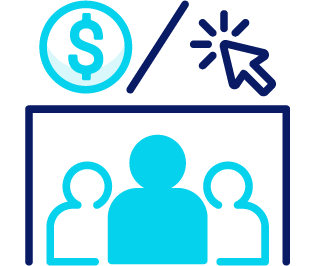 BRIEF - MATERIAŁY REKLAMOWEPoniższy brief pozwoli nam wstępnie poznać wymagania Państwa dotyczące stworzenia projektu materiałów reklamowych. Wszelkie informacje zawarte w briefie wykorzystane zostaną jedynie w Fortis Media do opracowania 
i przygotowania oferty. Dokładne uzupełnienie briefu ułatwi nam drogę wyceny i realizacji projektu.The following brief will allow us to get to know your requirements for creating a graphic project. All information contained in the brief will be used only in the Fortis Media company for processing and preparation of the offer. Accurate completion of the brief will facilitate the valuation and implementation of the project.INFORMACJE O FIRMIEINFORMATIONS ABOUT COMPANYINFORMACJE O PROJEKCIEINFORMATIONS ABOUT PROJECTWYTYCZNE DO GRAFIKI PROJEKTUINFORMATIONS ABOUT GRAPHIC DESIGNTHANK YOU!ETAPY PRACPamiętaj, że dokładnie przygotowany brief ułatwia proces projektowania i przyspiesza realizację.Dokładny opis pozwoli nam dobrze wycenić pracę i zmniejszy ilość poprawek, co pozytywnie wpłynie na ostateczną cenę usługi.1.Uzupełniony brief prześlij na adres:k.zmuda@fortismedia.pl2.W odpowiedzi otrzymasz wycenę oraz termin realizacji.3.Po akceptacji warunków, przystępujemy do podpisania umowy o dzieło i pracy.4.W trakcie prac Twoim opiekunem będzie:Katarzyna Żmuda
Dyrektor Kreatywnyk.zmuda@fortismedia.pl+48 533 541 824www.fortismedia.plNazwa Firmy
Company NameAdres www firmy (jeśli istnieje)Company website address (if any exist)Branża, w której firma prowadzi działalnośćThe industry in which the company operatesOferowane usługi/produktyServices / products offeredFirmy konkurencyjne (nazwy, strony www)Competitive companies (names, websites)Wizerunek, do którego firma dążyThe image the company aspires toKlienci firmyCompany clientsIdentyfikacja firmy (kolorystyka, logo - prosimy o dołączenie plików)Company identification (colors, logo - please attach files)Dodatkowe informacjeAdditional informationCel stworzenia projektu (sprzedażowy, wizerunkowy, informacyjny itp.)
The purpose of creating a project / leaflet (sales, image, information, etc.)Rozmiary projektuProject sizeLiczba stron projektuNumber of project pagesPotrzebne formaty projektu (pdf, jpg, cdr, indd etc.)Required project formats (pdf, jpg, cdr, indd etc.)Sposób wykorzystania projektu (internet, mailing, druk)Project use (internet, mailing, printing)Czy projekt będzie posiadał specjalne uszlachetnienia np. lakier uv? (opcjonalnie przy druku)Will the project have special refinements, e.g. UV varnish? (optional when printing)Czy projekt będzie łamany, bigowany, szyty, klejony? Prosimy o dokładny opis i podanie formatów, przesłanie makiety. (opcjonalnie przy druku)Will the design be broken, creased, sewn, glued? Please provide a detailed description and formats, send mock-up. (optional when printing)Specyfikacja do druku, kontakt do drukarniSpecifications for printing, contact to printersOczekiwana stylistyka projektu (minimalistyczna, elegancka, prosta, zabawna, poważna, brudna, czysta, dużo zdjęć, dużo typografii)
Expected design style (minimalistic, elegant, simple, funny, serious, dirty, clean, lots of photos, lots of typography)Przykłady projektów, które odpowiadją Państwa oczekiwaniom wizualnymExamples of projects that meet your visual expectationsJakie cele marketingowe ma spełniać projekt?What marketing goals should the project meet?Preferowana kolorystyka projektu (jasna, ciemna, mała ilość kolorów, duża ilość kolorów, tylko kolory firmowe)Preferred project colors (light, dark, small number of colors, large number of colors, only company colors)Jakie elementy/informacje powinny zostaćwyróżnione w projekcie?What elements / information should remain featured in the design?Posiadane materiały graficzne (prosimy o dołączenie)Graphic materials owned (please attach)